NWC Wildlife Rehabilitation Grant Application Form	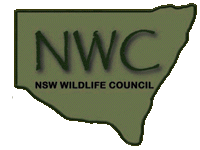 2019-2020Please read the NWC Wildlife Rehabilitator Grant Guidelines, complete the details below and email to grants@nwc.org.au between 1 July and 5 August, 2019(Remember to Save the file by a different name or your work might be lost)Name of wildlife rehabilitatorapplying for the Grant:Residential Address:											Postcode:Postal Address (if different to above):									Postcode:Telephone: Home:			Work:					Mobile:Email:I am a member of the following Wildlife Rehabilitation Group licensed by the NSW Office of Environment and Heritage or an individual wildlife carer licensed by the NSW Office of Environment and Heritage (OEH):Section A(to be completed by all applicants)Endorsement by committee member of the wildlife group (not branch committee) that the wildlife rehabilitator belongs to or NSW Wildlife Council Representative for individual licence holdersI have reviewed the information provided by the applicant and agree that this is a reasonable assessment and confirm that the applicant has the relevant training and skills to rehabilitate the species detailed in this applicationProject DescriptionProvide a description of your project that addresses the following criteria. 1.  Need - Why is there a need for the equipment or enclosure?  2.  Excellence - How will it improve outcomes for wildlife in your area? 3.  Value for Money – Include a budget detailing projected expenditure.  Note: this information will also be used to determine if your grant is awarded as a lump sum or in 2 or more stages.Please include at least one image to support your application.  Images may include drawings of a proposed enclosure,  photographs of an enclosure that is being replaced, extended, repaired or partially completed, pictures of equipment that demonstrates how it is used, how someone else has used it or similar.  In addition you may also include photos of wildlife that the project aims to help.  All images must be your own.Your description and images may be published on the NWC website.  Please sign below to indicate you understand and agree with your application and/or images being used for publicity or educational purposes on the NWC websiteI understand that my Project Description and any images included with it may be published on the NWC website or might be provided to relevant government agencies or other animal welfare organisations to promote wildlife rehabilitation.  I agree that all images are my own and do not contravene copyright or other laws.Name:	____________________        Signature:	__________________________	Date:  ___________

This section has been intentionally left blank to allow for the project description to be included.Complete one only of Section B or Section CSection BGrants to assist in the purchase of materials to build an animal enclosure(Note: Successful applicants will be required to submit interim and final reports including photos of the completed project.)Describe the animal enclosure that you wish to buildList the species that will be rehabilitated in the enclosureApproximately how many animals per year will be rehabilitated in the enclosure?For each type of material to be purchased, list the name, quantity and total price Name of material                         	   Quantity                                          Total priceSection C  Grants to assist in the purchase of equipment (Note: Successful applicants will be required to submit interim and/or final reports including photos of the completed project.)Describe the equipment you wish to purchase List the species that will be assisted by the use of the equipmentApproximately how many animals per year will be assisted by the use of the equipment?Your nameYour AddressYour Postal address (if different)Your group nameNumber of years involved in Wildlife Rescue and Rehabilitation? Have you previously received a grant from the NSW Wildlife Council?                       If Yes what year?NamePosition on CommitteePhoneSignedDateLength of enclosure   Width of enclosure  Height of enclosureDoes the size of the enclosure meet or exceed the minimum standard as stated in the relevant OEH Code of Practice?Size of property that the enclosure will be built on?Is the property freehold land owned by the carer?Will animals be released back into the wild from the enclosure?Expected start date of enclosure buildExpected end of enclosure buildTotal expected cost of materials to be purchased(not including labour or services)Brand name of equipmentModel name of equipmentPurchase price of equipmentExpected date of purchase